Milí žáci, posílám vám zápisky z nové látky. Nejprve malé opakování.  Pracujte prosím samostatně, nezatěžujte rodiče! Těším se snad brzy naviděnou! Z následujících pojmů utvoř dvojice (slova neopisuj, odpovídej např. 1a, 2d,...) a zapiš si z druhé strany do sešitu. Řešení mi pošli na e-mail do 8. 4. e-mail: dstastna@seznam.cz, nebo přes Messenger, WhatsApp, Drahomíra Kolouchová, 606472824. Koala medvídkovitý		a) lasicovitá šelma, živí se rybamiHroch obojživelný		b) poloopice žijící na Madagaskaru s pruhovaným ocasemLemur kata			c) vejcorodý savecPanda velká			d)vodní hlodavec, buduje hrázeVydra říční			e) vačnatec žijící v Austrálii, živí se listy blahovičníku	Rys ostrovid			f) hmyzožravec, upravené ostny, upadá do zimního spánkuBobr evropský			g) největší létající savec, živí se ovocemKaloň malajský			h)nepřežvýkavý sudokopytník, žije ve voděJežek západní			i) největší evropská kočkovitá šelmaPtakopysk podivný		j) medvědovitá šelma žijící v Číně, živí se bambus. výhonkySamostatně jste měli vypracovat výpisky z učebnice, které končily primáty. Pokud již máte, pokračujeme následujícím zápisem do sešitu. Začínáme novu látku a přesouváme se z říše živočichů do říše rostlin ;) :BOTANIKA - VĚDA O ROSTLINÁCHRostliny (flóra) mají zásadní význam pro život díky FOTOSYNTÉZE (tvorba kyslíku a sacharidů).PŘEHLED SYSTÉMU ROSTLIN:MECHOROSTY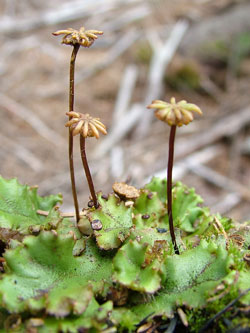 nejstarší a nejprimitivnější skupina suchozemských rostlinJÁTROVKY – mají stélku (tělo nemá kořen, stonek a list, což je znak nižších rostlin), ale mají vyvinutá pletiva (znak vyšších rostlin). Porostnice mnohotvárná.MECHY – tělo tvoří stélka, rostou pospolitě na vlhčích místech,Ke svému rozmnožování potřebují vodní prostředí – v kapce vody. Při rozmnožování se střídá tvorba pohlavních buněk s tvorbou výtrusů = rodozměna. Jsou zásobárnou vody, zabraňují odnosu půdy, pionýrské rostliny, zvlhčují ovzduší.Rašeliník – tvoří rašeliniště. Bělomech sivý.	BělomechRašeliník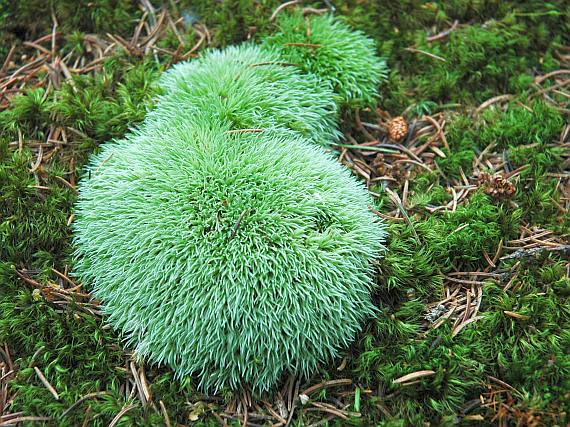 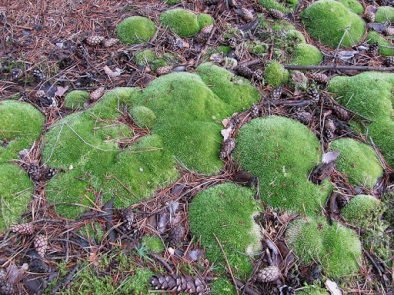 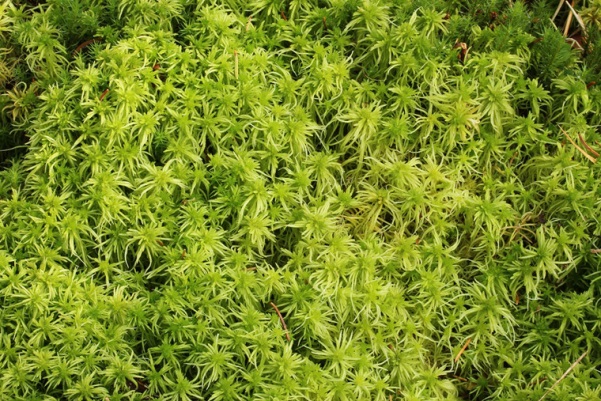 Nakreslete stavbu stélky mechové rostlinky ze str. 62 a životní cyklus mechů z str. 63.Nezapomeňte vypracovat referát  vybraného  živočicha ze skupiny strunatců! Referát pošlete do 14. 4. 2020. Zezadu do sešitu odpovězte na následující otázky:Jaké má rašeliník praktické využití?Vysvětlete funkci mechorostů v ekosystému lesa.(v bodech)Jaký má u mechů význam štět s tobolkou?Zkuste zjistit, čím je způsoben velký výskyt mechu v trávnících.NIŽŠÍ ROSTLINYŘasyVYŠŠÍ ROSTLINYMechorostyjátrovky, mechyPlavuněPřesličkyKapradinyNahosemenné rostlinyjinany, jehličnanyKrytosemenné rostlinydvouděložné, jednoděložné